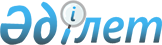 Об открытии Посольства Республики Казахстан в Объединенных Арабских ЭмиратахУказ Президента Республики Казахстан от 22 мая 2006 года N 118

      В целях укрепления дипломатических отношений Республики Казахстан с Объединенными Арабскими Эмиратами  ПОСТАНОВЛЯЮ: 

      1. Открыть в городе Абу-Даби (Объединенные Арабские Эмираты) Посольство Республики Казахстан. 

      2. Правительству Республики Казахстан принять необходимые меры, вытекающие из настоящего Указа. 

      3. Настоящий Указ вводится в действие со дня подписания.       Президент 

      Республики Казахстан 
					© 2012. РГП на ПХВ «Институт законодательства и правовой информации Республики Казахстан» Министерства юстиции Республики Казахстан
				